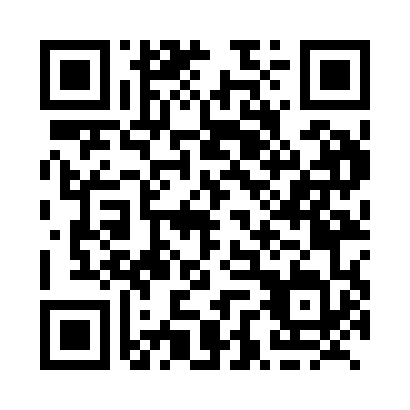 Prayer times for Gordon Vale, New Brunswick, CanadaMon 1 Jul 2024 - Wed 31 Jul 2024High Latitude Method: Angle Based RulePrayer Calculation Method: Islamic Society of North AmericaAsar Calculation Method: HanafiPrayer times provided by https://www.salahtimes.comDateDayFajrSunriseDhuhrAsrMaghribIsha1Mon3:345:381:306:559:2211:252Tue3:355:381:306:559:2211:253Wed3:365:391:316:559:2211:244Thu3:385:401:316:559:2111:235Fri3:395:401:316:559:2111:226Sat3:405:411:316:559:2111:217Sun3:415:421:316:559:2011:208Mon3:435:431:316:549:2011:199Tue3:445:441:316:549:1911:1810Wed3:465:441:326:549:1911:1711Thu3:475:451:326:549:1811:1612Fri3:495:461:326:539:1711:1413Sat3:505:471:326:539:1711:1314Sun3:525:481:326:539:1611:1215Mon3:535:491:326:529:1511:1016Tue3:555:501:326:529:1411:0917Wed3:575:511:326:519:1311:0718Thu3:585:521:326:519:1211:0619Fri4:005:531:336:509:1111:0420Sat4:025:541:336:509:1111:0221Sun4:045:551:336:499:1011:0122Mon4:055:561:336:499:0810:5923Tue4:075:571:336:489:0710:5724Wed4:095:581:336:489:0610:5525Thu4:116:001:336:479:0510:5426Fri4:136:011:336:469:0410:5227Sat4:146:021:336:469:0310:5028Sun4:166:031:336:459:0210:4829Mon4:186:041:336:449:0010:4630Tue4:206:051:336:438:5910:4431Wed4:226:071:336:428:5810:42